ПОСТАНОВЛЕНИЕ 					                КАРАР                                                     от «_17__» ___01_____ 2022г.                                                                                  № ___9___О внесении изменений в постановление Исполнительного комитета Азнакаевского муниципального района от 19.10.2016 №305 «О муниципальной программе «Старшее поколение на 2016-2025 годы в Азнакаевском муниципальном районе Республики Татарстан» (в редакции от 01.04.2019 №74, от 20.01.2020 №8, от 26.03.2021 № 69, от 17.01.2022 №9, от 21.10.2022 №327) 	В целях уточнения показателей и размера затрат на реализацию мероприятий программ, Исполнительный комитет Азнакаевского муниципального района, постановляет:1. Внести изменение в Паспорт программы «Старшее поколение на 2016 - 2025 годы в Азнакаевском муниципальном районе Республики Татарстан», утвержденный постановлением Исполнительного комитета Азнакаевского муниципального района от 19.10.2016 №305 «О муниципальной программе «Старшее поколение на 2016 - 2025 годы в Азнакаевском муниципальном районе Республики Татарстан» (далее - Программа):- строку «Муниципальные заказчики-координаторы Программы» изложить в новой редакции:- строку «Источники финансирования» изложить в новой редакции:- раздел 2 «Исполнители программы» изложить в новой редакции:«2. Исполнители программыИсполнительный комитет Азнакаевского муниципального района Республики Татарстан;Отдел социальной защиты МТЗ и СЗ РТ в Азнакаевском муниципальном районе (по согласованию);Общественные организации Азнакаевского муниципального района (по согласованию);ГАУЗ «Азнакаевская ЦРБ» (по согласованию);Государственное автономное учреждение социального обслуживания «Комплексный центр социального обслуживания населения «Омет» Министерства труда, занятости и социальной защиты в Азнакаевском муниципальном районе;МКУ «Управление по делам молодежи и туризму Исполнительного комитета Азнакаевского муниципального района»;МКУ «Управление образования Исполнительного комитета Азнакаевского муниципального района»;МКУ «Управление по физической культуре и спорту Исполнительного комитета Азнакаевского муниципального района»;МКУ «Управление культуры Исполнительного комитета Азнакаевского муниципального района».».	2. Приложение к муниципальной программе «Старшее поколение на 2016 - 2025 годы в Азнакаевском муниципальном районе Республики Татарстан» изложить в новой редакции, согласно приложению к настоящему постановлению.3. Опубликовать настоящее постановление на официальном портале правовой информации Республики Татарстан по веб-адресу: http://pravo.tatarstan.ru, разместить в Государственной автоматизированной информационной системе «Управление», разместить на официальном сайте Азнакаевского муниципального района в информационно-телекоммуникационной сети Интернет по веб-адресу: http://aznakaevo.tatar.ru.4. Контроль за исполнением настоящего постановления оставляю за собой.Руководитель                                                                                     А.Х. ШамсутдиновПриложение к муниципальной программе «Старшеепоколение на 2016 – 2025 годы в Азнакаевском муниципальном районе Республики Татарстан»Перечень программных мероприятийВсего 177 252,83 тыс. рублей, в том числе:											МБ – 18 543,35 тыс. рублей												ФБ – 2,00 тыс. рублей												РБ – 93 727,98 тыс. рублей												БРПО – 5 967,0 тыс. рублей												ВБ – 823,50 тыс. рублейСС – 58 189,00 тыс. рублей												Список используемых сокращений:МКУ «Управление образования» - МКУ «Управление образования Исполнительного комитета Азнакаевского муниципального района»;МКУ «Управление культуры» - МКУ «Управление культуры Исполнительного комитета Азнакаевского муниципального района»;МКУ «УФКСиТ» - МКУ «Управление по физической культуре, спорту и туризму Исполнительного комитета Азнакаевскогомуниципального района»;Общество инвалидов - Азнакаевская городская и районная организация общественной организации Татарской республиканской организации Всероссийского общества инвалидов - «Общество инвалидов Республики Татарстан»;МКУ «Управление молодежи» - МКУ «Управление по делам молодежи Исполнительного комитета Азнакаевского муниципального района»;Общественная организация ветеранов - местная общественная организация ветеранов (пенсионеров) Азнакаевского муниципального района РТ;МБ - местный бюджет;РБ - республиканский бюджет;ВБ - внебюджетные средства;ФБ - федеральный бюджет;БРПО - Бюджет районной профсоюзной организации;СС – средства спонсоров.РЕСПУБЛИКА ТАТАРСТАНИсполнительный комитет Азнакаевского муниципального района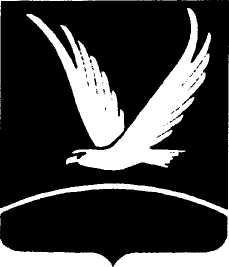 ТАТАРСТАН  РЕСПУБЛИКАСЫ Азнакай муниципаль районы башкарма комитеты ул. Ленина, д..22, г. Азнакаево, 423330 Тел./факс (885592) 7-24-71, 7-26-97 E-mail: aznakay@tatar.ru adm-aznakay@mail.ru ул. Ленина, д..22, г. Азнакаево, 423330 Тел./факс (885592) 7-24-71, 7-26-97 E-mail: aznakay@tatar.ru adm-aznakay@mail.ru Ленин урамы, 22 йорт, Азнакай шәһәре, 423330Тел./ факс (885592) 7-24-71, 7-26-97  E-mail: aznakay@tatar.ru adm-aznakay@mail.ruМуниципальныеЗаказчики-координаторы ПрограммыИсполнительный комитет Азнакаевского муниципального района;отдел социальной защиты МТЗ и СЗ РТ в Азнакаевском муниципальном районе;Общественные организации Азнакаевского муниципального района Источники финансированияОбъем финансирования «Программы» - 177 252,83 тыс. рублей, в том числе:2016 год – 15 130,81 тыс. рублей;2017 год – 18 912,46 тыс. рублей;2018 год – 18 185,02 тыс. рублей;2019 год – 22 106,56 тыс. рублей;2020 год – 17 114,53 тыс. рублей;2021 год – 16 580,21 тыс. рублей;2022 год – 16 506,74 тыс. рублей;2023 год – 17 562,00 тыс. рублей;2024 год – 17 041,00 тыс. рублей;2025 год – 18 113,50 тыс. рублей.Источники финансирования «Программы»:За счет средств местного бюджета – 18 543,35 тыс.рублей.За счет средств Федерального бюджета –  2,00 тыс.рублей. За счет средств Республиканского бюджета – 93 727,98тыс. рублей.За счет средств бюджета районной профсоюзной организации – 5 967,00 тыс. рублей. За счет внебюджетных средств 823,50 тыс. рублей.За счет спонсорских средств – 58 189,00 тыс. рублей.Объемы финансирования Программы носят прогнозный характер и подлежат ежегодному уточнению при формировании проекта бюджета Азнакаевского муниципального района Республики Татарстан на соответствующий год и плановый период.Средства федерального бюджета, местных бюджетов ивнебюджетных источников будут определены в соответствии с ежегодно заключаемыми договорами исоглашениями.№ п/п Наименование мероприятий Ответственные исполните ли Сроки исполнения Источник, объем финансированияСумма затрат по годам (в тыс. рублей)Сумма затрат по годам (в тыс. рублей)Сумма затрат по годам (в тыс. рублей)Сумма затрат по годам (в тыс. рублей)Сумма затрат по годам (в тыс. рублей)Сумма затрат по годам (в тыс. рублей)Сумма затрат по годам (в тыс. рублей)Сумма затрат по годам (в тыс. рублей)Сумма затрат по годам (в тыс. рублей)Сумма затрат по годам (в тыс. рублей)Сумма затрат по годам (в тыс. рублей)№ п/п Наименование мероприятий Ответственные исполните ли Сроки исполнения Источник, объем финансирования2016г. 2017г. 	2018г. 2019г.2020г.2021г.2022г.2023г.2024г.2025г.	Всего 12345666666666661. Меры по улучшению социально-экономического положения граждан старшего поколения1. Меры по улучшению социально-экономического положения граждан старшего поколения1. Меры по улучшению социально-экономического положения граждан старшего поколения1. Меры по улучшению социально-экономического положения граждан старшего поколения1. Меры по улучшению социально-экономического положения граждан старшего поколения1. Меры по улучшению социально-экономического положения граждан старшего поколения1. Меры по улучшению социально-экономического положения граждан старшего поколения1. Меры по улучшению социально-экономического положения граждан старшего поколения1. Меры по улучшению социально-экономического положения граждан старшего поколения1. Меры по улучшению социально-экономического положения граждан старшего поколения1. Меры по улучшению социально-экономического положения граждан старшего поколения1. Меры по улучшению социально-экономического положения граждан старшего поколения1. Меры по улучшению социально-экономического положения граждан старшего поколения1. Меры по улучшению социально-экономического положения граждан старшего поколения1. Меры по улучшению социально-экономического положения граждан старшего поколения1. Меры по улучшению социально-экономического положения граждан старшего поколения1Выплата ежемесячных денежных выплат гражданам пенсионного возрастаОтделение РЦМП №3 (по согласованию)в течение годаРеспубликанский бюджет15 151 чел.6237,610 985чел.4435,0011 286чел.4465,009423чел.4435,005780чел.2934,004456чел.2534,003721чел.2242,003637чел.2169,003560чел.2000,003400 чел.1900,0071399чел.33351,602Меры социальной поддержки ветеранам труда и лицам, награжденным государственными наградами Республики Татарстан Отделение РЦМП №3 (по согласованию)в течение годаРеспубликанский бюджет4 771 чел.223,604 327чел.5972,004 063чел.6139,004 264чел.6648,003801чел.5646,003475чел.5446,003217чел.5164,003127чел.6117,003000чел.5800,002900 чел.5650,0036945чел.52805,603Продолжение работы Мобильной бригады с целью обеспечения оперативного реагирования по оказанию содействия в разрешении экстренных ситуаций, создающих угрозу для жизни и здоровья граждан пожилого возраста и инвалидов, равного доступа к социальным услугам, проживающих в отдаленных сельских населенных пунктах районаКЦСОН «Омет» (по согласованию)по мере поступления заявок, по согласованиюРеспубликанский бюджет295,21340,96396,52489,51382,43584,76704,74830,00860,00903,005787,134Участие в конкурсах социальных проектов, направленных на защиту интересов граждан старшего поколения, предоставления им услуг, налаживания социальных контактовКЦСОН «Омет» (по согласованию)ежегодноРеспубликанский бюджет0,0000,0050,000,0029,750,000,000,000,000,0079,755Предоставление социально-бытовых услуг, не входящих в перечень гарантированных государством услуг, в рамках проведения акции «Весенняя неделя добра», «Осенняя неделя добра»КЦСОН «Омет» (по согласованию)ежегодноФинансирование не требуется0,000,000,000,000,000,000,000,000,000,000,006Постоянное выявление и учет граждан пожилого возраста и инвалидов, нуждающихся в социальном и социально-медицинском обслуживании и оказание им услуг на территории Азнакаевского района и г. АзнакаевоКЦСОН «Омет» (по согласованию)ежегодноФинансирование не требуется0,000,000,000,000,000,000,000,000,000,000,007Установление льготных тарифов для занятий в бюджетных учреждениях района спортивного направленияМКУ «УФКСиТ»ежегодноФинансирование не требуется0,000,000,000,000,000,000,000,000,000,000,008Предоставление субсидии из бюджета города Азнакаево Азнакаевского муниципального района на финансовое обеспечение (возмещение) затрат юридическим лицам, индивидуальным предпринимателям, физическим лицам - производителям услуг, осуществляющим предоставление банных услуг населению в городе Азнакаево Азнакаевского муниципального района (по категориям, установленным постановлением Исполнительного комитета г. Азнакаево)Исполнительный комитет г. Азнакаево Азнакаевского муниципального районаежегодноМБ900,00900,00900,00900,00675,00520,95900,00900,00900,00900,008395,95II. Поддержка социально-ориентированных некоммерческих организацийII. Поддержка социально-ориентированных некоммерческих организацийII. Поддержка социально-ориентированных некоммерческих организацийII. Поддержка социально-ориентированных некоммерческих организацийII. Поддержка социально-ориентированных некоммерческих организацийII. Поддержка социально-ориентированных некоммерческих организацийII. Поддержка социально-ориентированных некоммерческих организацийII. Поддержка социально-ориентированных некоммерческих организацийII. Поддержка социально-ориентированных некоммерческих организацийII. Поддержка социально-ориентированных некоммерческих организацийII. Поддержка социально-ориентированных некоммерческих организацийII. Поддержка социально-ориентированных некоммерческих организацийII. Поддержка социально-ориентированных некоммерческих организацийII. Поддержка социально-ориентированных некоммерческих организацийII. Поддержка социально-ориентированных некоммерческих организацийII. Поддержка социально-ориентированных некоммерческих организаций1Предоставление субсидии на частичное финансовое обеспечение (возмещение) затрат, направленных на решение социальных значимых вопросов в соответствии с уставными целями Исполнительный комитет Азнакаевского муниципального районаЕжегодноМБ0,00250,000,00699,0150,00150,00150,00150,00150,00200,002199,002Участие в проведении социально значимых мероприятий: 23 февраля - на базе пл.89 соревнования по стрельбе «Ворошиловский стрелок»ветеранами Совета, весеннего бала, посвященного 8 мартаОбщественные организации Азнакаевского муниципального района Ежегодносредства спонсоров75,0075,0075,0075,0075,0075,0075,0075,0075,00100,00775,003Участие в проведении праздника«Малый Сабан-туй»Общественные организации Азнакаевского муниципального района Ежегодно средства спонсоров13,0013,0013,0015,0018,0018,0018,0018,0018,0020,00164,004Организация и проведение шахматно­шашечные турниры, по бильярду среди пожилых ветеранов (пенсионеров)Исполнительный комитет Азнакаевского муниципального районаЕжегодноМБ0,000,000,0088,5055,000,000,000,000,0080,00223,505Проведение торжественного мероприятия в рамках празднования Дня Победы и чествование ветеранов войны и тружеников тыла Исполнительный комитет Азнакаевского муниципального района;Соц.защита (по согласованию)ЕжегодноМБ0,00150,000,000,000,000,000,0050,00100,00150,00450,006Проведение мероприятий по случаю: - Чествование пожилых граждан по случаю декады пожилых людей;- Чествование ветеранов ликвидированных предприятий;-День памяти жертв политических репрессий+ пакеты соц.защиты;- Мероприятие посвященные дня вывода войск из Афганистана, вдовы и матери;- Проведение ликвидации последствий катастрофы на Чернобыльской АЭСИсполнительный комитет Азнакаевского муниципального района, Соц.защита (по согласованию)ЕжегодноМБ, Фонд «Развитие Азнакаево»0,00100,000,001138,85599,85600,00600,00500,00600,00700,004838,707Проведение мероприятий по случаю: - «Ураза-байрам»,- «Корбан байрам»,- «Ифтар ашы»Исполнительный комитет Азнакаевского муниципального района;ЕжегодноМБ0,000,000,00931,600,000,000,000,000,000,00931,608Участие в проведении праздника «Бабье лето»; сентябрь месяц с приглашением соседних районов РТ, РБСовет ветерановЕжегодноМБ0,000,000,000,000,000,000,000,0015,0050,0065,009Организация похорон и поминок; чествование юбиляров, в том числе чествование главой района юбиляров свыше 90 летИсполнительный комитет Азнакаевского муниципального районаЕжегодноМБ0,000,000,00339,60150,00150,00150,00200,00200,00250,001439,6010Организация подписки на периодические издания инвалидамОбщество  инвалидовЕжегодноВБ0,000,0068,0070,0073,0075,0075,0075,0075,00160,00671,0011Консультационная поддержка СО НКОИсполнительный комитет Азнакаевского муниципального районаЕжегодноФинансирование не требуется0,000,000,000,000,000,000,000,000,000,000,0012Освещение деятельности СО НКО в средствах массовой информации Исполнительный комитет Азнакаевского муниципального районаЕжегодноФинансирование не требуется0,000,000,000,000,000,000,000,000,000,000,0013Оказания содействия в проведении социально ориентированным некоммерческим организациям социально направленных мероприятий на территории Азнакаевского муниципального района  Исполнительный комитет Азнакаевского муниципального районаЕжегодноФинансирование не требуется0,000,000,000,000,000,000,000,000,000,000,00III. Улучшение жилищных условий и качества обслуживания граждан старшего поколенияIII. Улучшение жилищных условий и качества обслуживания граждан старшего поколенияIII. Улучшение жилищных условий и качества обслуживания граждан старшего поколенияIII. Улучшение жилищных условий и качества обслуживания граждан старшего поколенияIII. Улучшение жилищных условий и качества обслуживания граждан старшего поколенияIII. Улучшение жилищных условий и качества обслуживания граждан старшего поколенияIII. Улучшение жилищных условий и качества обслуживания граждан старшего поколенияIII. Улучшение жилищных условий и качества обслуживания граждан старшего поколенияIII. Улучшение жилищных условий и качества обслуживания граждан старшего поколенияIII. Улучшение жилищных условий и качества обслуживания граждан старшего поколенияIII. Улучшение жилищных условий и качества обслуживания граждан старшего поколенияIII. Улучшение жилищных условий и качества обслуживания граждан старшего поколенияIII. Улучшение жилищных условий и качества обслуживания граждан старшего поколенияIII. Улучшение жилищных условий и качества обслуживания граждан старшего поколенияIII. Улучшение жилищных условий и качества обслуживания граждан старшего поколенияIII. Улучшение жилищных условий и качества обслуживания граждан старшего поколения1Организация работы  Совета ветеранов образовательных организаций при управлении образования, Советов ветеранов в образовательных организацияхМКУ «Управление образования»ЕжегодноФинансирование не требуется0,000,000,000,000,000,000,000,000,000,000,002Организация работы комиссии по работе	 с ветеранами Президиума Азнакаевской районной профсоюзной организации работников образованияРайонная профсоюзная организация работников образования (по согласованию)ежегодноВБ10,0010,0010,0010,0010,0010,0010,0010,0010,0010,00100,003Осуществление мониторинга действующей системы поддержкипожилых людей. Проведение рейдов. Уточнение и дополнение социальных паспортов ветеранов образованияМКУ «Управлениеобразования»ЕжегодноФинансирование не требуется0,000,000,000,000,000,000,000,000,000,000,004Пропаганда ветеранам образованияродственников, коллективов учрежденийМКУ «Управление образования»ЕжегодноФинансирование не требуется0,000,000,000,000,000,000,000,000,000,000,005Организация бесплатных посещений районных концертов, краеведческого музея, районной библиотеки культурных и просветительских мероприятийветеранам образованияРайонная профсоюзная организацияработниковобразования (посогласованию)ЕжегодноФинансирование не требуется0,000,000,000,000,000,000,000,000,000,000,006Предоставление путевок на льготной основе  в санатории-профилактории  для пожилых людей, продолжающих трудовую деятельность	Районная профсоюзная организацияработниковобразования (посогласованию)ЕжегодноБюджет районной профсоюзной организации200,00200,00200,00200,00200,00200,00200,00200,00100,00100,001800,007Организация деятельности  волонтерских отрядов учащихся, работников образования по оказанию помощи ветеранам образования (уборка урожая, отрядов учащихся, работниковобразованияпо оказанию помощиветеранам образования (уборка урожая, уборка двора, утепление окон на зиму и т.д.)МКУ «Управление образования»ЕжегодноФинансирование не требуется0,000,000,000,000,000,00,000,000,000,000,008Проведение недели добра, месячника пожилых  людей, декады  инвалидов  в учреждениях образованияс целью оказания посильной помощи пожилым ветеранам образования	МКУ «Управление образования»ЕжегодноФинансирование не требуется0,000,000,000,000,000,000,000,000,000,000,009Проведение ярмарок благотворительности в пользунуждающихся ветеранов образованияРуководители образовательных организаций ЕжегодноФинансирование не требуется0,000,000,000,000,000,000,000,000,000,000,0010Оказание материальной помощиветеранам, оказавшихся в сложныхжизненных ситуацияхРайонная профсоюзная организацияработниковобразования (посогласованию)ЕжегодноБюджет районной профсоюзной организации70,0070,0070,0070,0070,0070,0070,0070,0070,0070,00700,0011Чествование юбиляров из числа ветеранов   образования с вручением  поздравительного адреса и памятного подаркаРайонная профсоюзная организацияработниковобразования (посогласованию)ЕжегодноБюджет районной профсоюзной организации70,0070,0070,0070,0070,0070,0070,0070,0040,0040,00640,0012Проведение акций: «Спешите делать добро» (расклеивание листовок-поздравлений с Днем учителя, пожилых людей, Дня  Победы), «Подари радость» (изготовление подарков для пожилых людей), «Георгиевская ленточка», интернет-акции «Трудовая династия»МКУ «Управление образования»ЕжегодноФинансирование не требуется0,000,000,000,000,000,000,000,000,000,000,0013Участие в районных субботниках на городских, сельских кладбищах, уход за могилами ветеранов,  участников ВОВМКУ «Управление образования»ЕжегодноФинансирование не требуется0,000,000,000,000,000,000,000,000,000,000,0014Обновление на сайтах образовательных учреждений, управления образования, районной профсоюзной организации страниц «Работа с ветеранами», стендов «Уголок ветерана»	Руководители образовательных организаций (по согласованию)ЕжегодноФинансирование не требуется0,000,000,000,000,000,000,000,000,000,000,0015Выпуск школьных газет «Ветераныпедагогического труда»	Руководители образовательных организаций (по согласованию)ЕжегодноВБ3,003,003,003,003,003,003,003,003,005,0032,0016Выпуск книг о ветеранах педагогического труда, альбомов, фотопанорам мероприятий с  участием ветеранов. Подготовка материалов  к выпуску районных изданий	Районная профсоюзная организацияработниковобразования (посогласованию)ЕжегодноБюджет районной профсоюзной организации5,005,005,005,005,005,005,005,005,005,0050,00 17Освещение в СМИ мероприятий,посвященных поддержке ветерановРайонная профсоюзная организацияработниковобразования (посогласованию)ЕжегодноБюджет районной профсоюзной организации5,005,005,005,005,005,005,005,005,005,0050,00IV. Совершенствование оказания медицинской помощи гражданам старшего поколенияIV. Совершенствование оказания медицинской помощи гражданам старшего поколенияIV. Совершенствование оказания медицинской помощи гражданам старшего поколенияIV. Совершенствование оказания медицинской помощи гражданам старшего поколенияIV. Совершенствование оказания медицинской помощи гражданам старшего поколенияIV. Совершенствование оказания медицинской помощи гражданам старшего поколенияIV. Совершенствование оказания медицинской помощи гражданам старшего поколенияIV. Совершенствование оказания медицинской помощи гражданам старшего поколенияIV. Совершенствование оказания медицинской помощи гражданам старшего поколенияIV. Совершенствование оказания медицинской помощи гражданам старшего поколенияIV. Совершенствование оказания медицинской помощи гражданам старшего поколенияIV. Совершенствование оказания медицинской помощи гражданам старшего поколенияIV. Совершенствование оказания медицинской помощи гражданам старшего поколенияIV. Совершенствование оказания медицинской помощи гражданам старшего поколенияIV. Совершенствование оказания медицинской помощи гражданам старшего поколенияIV. Совершенствование оказания медицинской помощи гражданам старшего поколения1Подготовить врача-гериатра при поликлинике ГАУЗ «Азнакаевская ЦРБ»ГАУЗ «Азнакаевская ЦРБ»2018-2019 гг.Бюджет РФ0,000,002,000,000,000,000,000,000,000,002,002Установка пандусов, санузлов в женской консультации ГАУЗ «Азнакаевская ЦРБ»2016 г.РБ810,000,000,000,000,000,000,000,000,000,00810,003Обеспечить 99% диспансеризацию граждан старшего поколения от 75-ти летГАУЗ «Азнакаевская ЦРБ»ежегодноРБ98,9099,0099,0099,0099,0099,00100,00100,00100,000,00893,90V. Мероприятия, направленные на повышение роли старшего поколения в общественной жизниV. Мероприятия, направленные на повышение роли старшего поколения в общественной жизниV. Мероприятия, направленные на повышение роли старшего поколения в общественной жизниV. Мероприятия, направленные на повышение роли старшего поколения в общественной жизниV. Мероприятия, направленные на повышение роли старшего поколения в общественной жизниV. Мероприятия, направленные на повышение роли старшего поколения в общественной жизниV. Мероприятия, направленные на повышение роли старшего поколения в общественной жизниV. Мероприятия, направленные на повышение роли старшего поколения в общественной жизниV. Мероприятия, направленные на повышение роли старшего поколения в общественной жизниV. Мероприятия, направленные на повышение роли старшего поколения в общественной жизниV. Мероприятия, направленные на повышение роли старшего поколения в общественной жизниV. Мероприятия, направленные на повышение роли старшего поколения в общественной жизниV. Мероприятия, направленные на повышение роли старшего поколения в общественной жизниV. Мероприятия, направленные на повышение роли старшего поколения в общественной жизниV. Мероприятия, направленные на повышение роли старшего поколения в общественной жизниV. Мероприятия, направленные на повышение роли старшего поколения в общественной жизни1.Привлечение пожилых ветеранов образования к участию в мероприятиях, комиссиях, жюри конкурсов, смотров по различным направлениям образовательной деятельностиМКУ «Управление образования»ежегодно Финансирование не требуется0,000,000,000,000,000,000,000,000,000,000,002.Проведение обучения для ветеранов образованияСовет ветеранов при управлении образования (по согласованию)ежегодноФинансирование не требуется0,000,000,000,000,000,000,000,000,000,000,003.Организация Дней финансовой и правовой грамотности для ветеранов образованияСовет ветеранов при управлении образования (по согласованию)ЕжегодноФинансирование не требуется0,000,000,000,000,000,000,000,000,000,000,004.Создание ветеранами творческих, методических проектов, презентаций с использованием компьютера, сети ИнтернетСовет ветеранов при управлении образования (по согласованию)ЕжегодноФинансирование не требуется0,000,000,000,000,000,000,000,000,000,000,005.Проведение смотров-конкурсов, выставок творческих работ среди ветеранов образованияРайонная профсоюзная организацияработниковобразования (по согласованию)Ежегодно Бюджет районной профсоюзной организации.2,502,502,502,502,502,503,003,003,003,0027,006.Организация участия ветеранов в республиканском конкурсе «Женщина года»Районная профсоюзная организацияработниковобразования (по согласованию)ЕжегодноБюджет районной профсоюзной организации10,0010,0010,0010,0010,0010,0010,0010,0010,0010,00100,007.Организация спортивных мероприятий, Спартакиад, Учительских Сабантуев с участием ветерановМКУ «Управление образования»Ежегодно Бюджет районной профсоюзной организации100,00100,00100,00100,00100,00100,00100,00100,0050,0050,00900,008.Организация концертных программ, встреч, утренников  в образовательных организациях посвященных праздничным и памятным датам для ветеранов образованияМКУ «Управление образования», Районная профсоюзная организация  работников образования (по согласованию)Ежегодно Бюджет районной профсоюзной организации200,00200,00200,00200,00200,00200,00200,00200,0050,0050,001700,009.Классные часы, уроки милосердия с участием ветеранов труда и ВОВРуководители образовательных организаций (по согласованию)Ежегодно Финансирование не требуется0,000,000,000,000,000,000,000,000,000,000,0010.Организация  творческих встреч трех поколений педагоговРуководители образовательных организаций (по согласованию)ЕжегодноФинансирование не требуется0,000,000,000,000,000,000,000,000,000,000,0011.Привлечение людей старшего поколения к активной жизненной позиции, участие их во всех сферах жизнедеятельности посёлка: культуре, спорте, политике, искусстве и т.д посредством проведения мероприятий: вечера «Для тех, кому за…» МКУ «Управление культуры»ЕжегодноФинансирование не требуется0,000,000,000,000,000,000,000,000,000,000,0012.«Җомга көн кич белән», «Аулак өй», «Посиделки» – цикл литературно-музыкальных мероприятий.МКУ «Управление культуры»в течение годаФинансирование не требуется0,000,000,000,000,000,000,000,000,000,000,0013.«А память священна», чествование на дому участников и ветеранов ВОВ и тылаМКУ «Управление культуры»в течение годаВБ2,002,002,002,002,002,002,002,002,002,5020,5014.Создание условий для творческой активности пожилых людей, нуждающихся в социальной и психологической поддержке, организация работы  клуба ветерановМКУ «Управление культуры»в течение годаФинансирование не требуется0,000,000,000,000,000,000,000,000,000,000,0015.Продолжить работу кружковых и клубных объединений для старшего поколения: народный вокальный ансамбль «Сударушка», вокальный ансамбль «Тургаем», ансамбль песни и танца «раздолье», шахматно-шашечный клуб «Ветеран», женский клуб танцевальной аэробики «Грация», творческий коллектив художников «Мир искусства»МКУ «Управление культуры»постоянноФинансирование не требуется0,000,000,000,000,000,000,000,000,000,000,0016.«Мы дети сорок первого». Встреча  с детьми  войны – ветеранами  школы.МКУ «Управление культуры»Ежегодно Финансирование не требуется0,000,000,000,000,000,000,000,000,000,000,0017.Обновление экспозиций, посвященных истории Великой Отечественной войны, истории учреждений образования в краеведческом музее, музее образования,  в школьных музеях. Привлечение ветерановМКУ «Управление культуры»Ежегодно Финансирование не требуется0,000,000,000,000,000,000,000,000,000,000,0018.Юбилейный вечер народных вокального ансамбля «Сударушка» и танцевального коллектива «Элегия»МКУ «Управление культуры»апрель 2017гФинансирование не требуется 0,000,000,000,000,000,000,000,000,000,000,0019Проведение мероприятий «Әбиләр чуагы» – азвлекательная программа  для пожилых людейМКУ «Управление культуры»ЕжегодноФинансирование не требуется0,000,000,000,000,000,000,000,000,000,000,0020.Мероприятия, посвященные Дню учителя. (Праздничные концерты, тематические вечера чествования учителей-ветеранов и т.д.)МКУ «Управление культуры»ЕжегодноФинансирование не требуется0,000,000,000,000,000,000,000,000,000,000,0021.Проведение мероприятий в рамках Международного дня пожилых людейПредприятия, учреждения районаЕжегодноСредства предприятий, спонсорская помощь3 500,003 600,003 000,003 100,003150,003 150,003 150,003200,003300,003400,0032550,0022.Декада благотворительных и культурно-досуговых мероприятий  - «Наполним мир добротой» (концерты, музыкально-развлекательные, спортивно-оздоровительные мероприятия, выставки работ инвалидов и т.д.)МКУ «Управление культуры»ЕжегодноФинансирование не требуется0,000,000,000,000,000,000,000,000,000,000,0023.Адресная посильная помощь пожилым горожанам (по хозяйству) в рамках добровольческой  деятельностиМКУ «Управление молодежи»ЕжегодноФинансирование не требуется0,000,000,000,000,000,000,000,000,000,000,0024.Открытие клуба «50+»МКУ «Управление культуры»ЕжегодноФинансирование не требуется0,000,000,000,000,000,000,000,000,000,000,0025.Популяризация семейных ценностей, сохранение и развитие семейных традиций:Проведение Дня матери отдел ЗАГСЕжегодноФинансирование не требуется0,000,000,000,000,000,000,000,000,000,000,0026.Проведение международного Дня семьиотдел ЗАГСЕжегодноФинансирование не требуется0,000,000,000,000,000,000,000,000,000,000,0027.Проведение международного Дня «Семьи, любви и супружеской верности»отдел ЗАГСЕжегодноФинансирование не требуется0,000,000,000,000,000,000,000,000,000,000,0028.Проведение мероприятий в рамках международного Дня инвалидовПредприятия, учреждения районаЕжегодноСредства спонсоров2 300,002 300,002 300,002 400,002 400,002 500,002 500,002500,002500,003000,0024700,0029.Проведение мероприятий на базе клуба «Пар канатлар»отдел ЗАГСЕжегодноФинансирование не требуется0,000,000,000,000,000,000,000,000,000,000,0030. Чествование семей, отмечающих золотой, бриллиантовой, серебряных юбилеевотдел ЗАГСЕжегодноФинансирование не требуется0,000,000,000,000,000,000,000,000,000,000,0031.Проведение мероприятия «Любовь и верность на все СТО»отдел ЗАГСЕжегодноФинансирование не требуется0,000,000,000,000,000,000,000,000,000,000,0032.Участие во  Всероссийском конкурсе «Растим  патриотов России.  Живем  и помним»  на 2016-2020гг., посвященном75-летию  Великой  Победы  советского народа в Великой Отечественной войне1941-1945 гг. (В  рамках государственной программы«Патриотическое воспитание граждан Российской  Федерации  на  2016-2020годы»,  республиканской подпрограммы «Патриотическое воспитание молодежи РТ  на  2014-2016годы»;  в поддержку инициативы Российского союзаветеранов, Комитета ветеранов РТ)МКУ «Управление культуры»ЕжегодноФинансирование не требуется0,000,000,000,000,000,000,000,000,000,000,0033.Бесплатное обучение лиц пожилоговозраста основам компьютерной и интернет - грамотности по программе «В ногу со временем. Школа 3-его возраста»МКУ «Управление культуры»ЕжегодноФинансирование не требуется0,000,000,000,000,000,000,000,000,000,000,0034.Организация книгоношества (доставки книг на дом)МКУ «Управление культуры»ЕжегодноФинансирование не требуется0,000,000,000,000,000,000,000,000,000,000,0035. Привлечение лиц пожилого возраста в клубы по интересам:-«Ахирәтләр»  Верхнестярлинская сельская библиотека;-«Хозяюшка» Вахитовская сельская библиотекаМКУ «Управление культуры»	ЕжегодноФинансирование не требуется0,000,000,000,000,000,000,000,000,000,000,0036.37.ИТОГОИТОГОИТОГОИТОГОИТОГО15 130,8118 912,4618 185,0222 106,5617 114,5316 580,2116 506,7417 562,0017 041,0018 113,50177 252,83